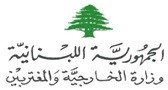 اﺳﺘﻤﺎرة طﻠﺐ ﻣﻨﺤﺔ ﻟﻠﻄﻼب اﻟﻠﺒﻨﺎﻧﯿﯿﻦ ﻓﻲ اﻟﺨﺎرجﻣﻌﻠﻮﻣﺎت ﺷﺨﺼﯿﺔاﻻﺳﻢ اﻟﺜﻼﺛﻲ:اﻟﻌﻨﻮان ﻓﻲ اﻟﺨﺎرج:اﻟﻌﻨﻮان ﻓﻲ ﻟﺒﻨﺎن:اﻟﮭﺎﺗﻒ:اﻟﺒﺮﯾﺪ اﻻﻟﻜﺘﺮوﻧﻲ:ﻣﻌﻠﻮﻣﺎت ﺣﻮل اﻟﺠﺎﻣﻌﺔ:اﺳﻢ اﻟﺠﺎﻣﻌﺔ )ﻣﻊ ﺗﺤﺪﯾﺪ ﻣﺎ إذا ﻛﺎﻧﺖ ﺟﺎﻣﻌﺔ ﺧﺎﺻﺔ او رﺳﻤﯿﺔ:(اﻟﻌﻨﻮان:اﻟﮭﺎﺗﻒ:اﻟﺒﺮﯾﺪ اﻻﻛﺘﺮوﻧﻲ:اﻟﻤﺮﻓﻘﺎت:-   ﺟﻮاز اﻟﺴﻔﺮ-   اﻟﺒﻄﺎﻗﺔ اﻟﺠﺎﻣﻌﯿﺔ-   ﺷﮭﺎدة ﺗﺴﺠﯿﻞ ﻣﻦ اﻟﺠﺎﻣﻌﺔ ﻟﻠﺴﻨﺔ اﻟﺠﺎﻣﻌﯿﺔ اﻟﺤﺎﻟﯿﺔ واﻟﻌﺎم اﻟﺪراﺳﻲ .2020-2019-   رﺳﺎﻟﺔ ﺗﻮﺻﯿﺔ ﻋﺪد 2 ﻣﻦ اﺳﺘﺎذﯾﻦ ﺗﺘﻀﻤﻦ رﻗﻢ ھﺎﺗﻔﯿﮭﻤﺎ وﺑﺮﯾﺪﯾﮭﻤﺎ اﻻﻟﻜﺘﺮوﻧﯿﯿﻦ-   ﻛﺸﻒ ﻋﻼﻣﺎت آﺧﺮ ﻓﺼﻠﯿﻦ ﻣﻦ اﻟﺠﺎﻣﻌﺔ-   ﺑﯿﺎن ﺑﺎﻟﺮﺳﻮم واﻻﻗﺴﺎط اﻟﻤﺴﺘﺤﻘﺔ ﻣﻦ اﻟﺠﺎﻣﻌﺔ أو اﻓﺎدة ﻣﻦ ﻣﺎﻟﻚ اﻟﺴﻜﻦ ﺑﺎﻻﯾﺠﺎر اﻟﻤﺘﻮﺟﺐ ﻏﯿﺮ اﻟﻤﺪﻓﻮعواﻟﻤﺪة اﻟﺘﻲ ﯾﺴﺘﺤﻖ ﻋﻨﮭﺎ. -   رﻗﻢ ﺣﺴﺎب و(IBAN) و CODE) (SWIFT ﻟﻠﺘﻤﻜﻦ ﻣﻦ ﺗﺤﻮﯾﻞ اﻟﻤﻨﺤﺔ اﻟﻰ اﻟﻄﺎﻟﺐ أو ﺗﺤﺪﯾﺪ اﻟﻮﺳﯿﻠﺔاﻟﻤﻤﻜﻨﺔ ﻟﮫ ﻻﺳﺘﻼم اﻟﻤﺒﻠﻎ. -  ﻛﺸﻒ ﺣﺴﺎب ﻣﺼﺮﻓﻲ )وﻟﯿﺲ اﻓﺎدة ﺑﺎﻟﺮﺻﯿﺪ( ﻓﻲ اﻟﺨﺎرج ﻟﻠﻄﺎﻟﺐ ﻣﻨﺬ 2021-1-1 او اﺛﺒﺎت ﻋﻦ ﻛﯿﻔﯿﺔاﺳﺘﻼﻣﮫ ﻣﺼﺎرﯾﻒ اﻗﺎﻣﺘﮫ )ﺗﺤﻮﯾﻞ OMT، ﻣﻨﺤﺔ اﻟﺦ(-	ﻛﺸﻒ ﻣﺼﺮﻓﻲ )وﻟﯿﺲ اﻓﺎدة ﺑﺎﻟﺮﺻﯿﺪ( ﻟﻠﻮاﻟﺪﯾﻦ ﻓﻲ اﻟﺪاﺧﻞ ﻣﻨﺬ 2021-1-1 -   في ﺣﺎل ﻣﻌﺎﻧﺎة اﻟﻄﺎﻟﺐ ﻣﻦ ﻣﺮض ﻣﺴﺘﻌص )ﺣﺴﺐ ﻣﻌﺎﯾﯿﺮ وزارة اﻟﺼﺤﺔ اﻟﻠﺒﻨﺎﻧﯿﺔ( وﻟﯿﺲ ﻣﺮض ﻣﺰﻣﻦ، ﺗﻘﺮﯾﺮ طﺒﻲ ﻣﻦ ﺑﻠﺪ اﻻﻗﺎﻣﺔ او ﻣﻦ اﻟﺠﮭﺔ اﻟﺘﻲ ﺗﺆﻣﻦ اﻟﻌﻼج ﻣﺜﻞ ﺗﻌﺎوﻧﯿﺔ اﻟﻤﻮظﻔﯿﻦ او ﻣﺆﺳﺴﺔ اﻟﻀﻤﺎن اﻻﺟﺘﻤﺎﻋﻲ أو وزارة اﻟﺼﺤﺔ اوﺷﺮﻛﺔ ﺗﺄﻣﯿﻦ.. -   	 رﺳﺎﻟﺔ ﻣﻦ ﺛﻼث ﻓﻘﺮات ﺗﺒﯿّﻦ اﻟﻈﺮوف اﻟﻤﺎدﯾﺔ واﻻﺟﺘﻤﺎﻋﯿﺔ اﻟﺘﻲ ﺗﺴﺘﻮﺟﺐ اﻟﻤﺴﺎﻋﺪة، ﯾﺸﺮح ﻓﯿﮭﺎ اﻟﻄﺎﻟﺐ ﺣﯿﺜﯿﺎت طﻠﺒﮫ، ﺗﻀﻢ ﻣﺼﺎدر دﺧﻠﮫ )ﻣﻨﺢ، اﻻھﻞ وﻧﻮع ﻋﻤﻞ اﻟﻮاﻟﺪﯾﻦ، ﻋﻤﻞ اﻟﻄﺎﻟﺐ(.. وﻧﻔﻘﺎﺗﮫ )ﻋﻘﺪ	اﯾﺠﺎر، ﻓﻮاﺗﯿﺮ ﻧﻘﻞ، ﻛﮭﺮﺑﺎء، اﺗﺼﺎﻻت اﻟﺦ(.. ﻣﻌﺰزة ﺑﺎﯾﺔ وﺛﺎﺋﻖ ﺗﺒﯿﻦ دﻗﺔ اﻟﻮﺿﻊ.اﺗﻌﮭﺪ ﺑﺄن اﻟﻤﻌﻠﻮﻣﺎت اﻟﻮاردة ﻓﻲ ھﺬه اﻻﺳﺘﻤﺎرة ﺻﺤﯿﺤﺔ واﺗﺤﻤﻞ ﻣﺴﺆوﻟﯿﺔ اي ﻣﻌﻠﻮﻣﺔ ﺧﺎطﺌﺔ واردةﻓﯿﮫ. ﺗﺤﺘﻔﻆ وزارة اﻟﺨﺎرﺟﯿﺔ واﻟﻤﻐﺘﺮﺑﯿﻦ ﺑﺤﻖ طﻠﺐ اي ﻣﺴﺘﻨﺪات اﺿﺎﻓﯿﺔ ﻟﻠﺘﺜﺒﺖ ﻣﻦ ﺻﺤﺔ اﻟﻤﻌﻠﻮﻣﺎتاﻟﻮاردة ﻓﻲ اﻻﺳﺘﻤﺎرة وﺑﺤﻖ ﻣﻘﺎﺿﺎة اي ﺟﮭﺔ ﻗﺪﻣﺖ ﻣﻌﻠﻮمات او ﻣﺴﺘﻨﺪات ﻏﯿﺮ ﺻﺤﯿﺤﺔ.اﻟﺘﻮﻗﯿﻊ واﻟﺘﺎريخ: ﯾﺮﺳﻞ اﻟﻄﺎﻟﺐ ﻧﺴﺨﺘﯿﻦ ﻣﻦ اﻻﺳﺘﻤﺎرة واﻟﻤﻠﻒ ﻛﺎﻣﻼً ﻋﻠﻰ اﻟﺒﺮﯾﺪ اﻻﻟﻜﺘﺮوﻧﻲ ﻟﻠﺒﻌﺜﺔ اﻟﺘﻲ ﯾﻘﯿﻢ ﺿﻤﻦ ﺻﻼﺣﯿﺎﺗﮭﺎﻛﻤﺎ ﯾﺠﺐ ارﺳﺎل ﻧﺴﺨﺔ (cc) اﻟﻰ اﻟﺒﺮﯾﺪ اﻻﻟﻜﺘﺮوﻧﻲ اﻟﻤﺨﺼﺺ ﻟﮫ ﻓﻲ وزارة اﻟﺨﺎرﺟﯿﺔ واﻟﻤﻐﺘﺮﺑﯿﻦ:Mofa.scholarship@foreign.gov.lbﺗﻨﺘﮭﻲ ﻣﮭﻠﺔ ﺗﻘﺪﯾﻢ اﻟﻤﻠﻔﺎت ﻓﻲ ﻣﮭﻠﺔ أﻗﺼﺎھﺎ ﻧﮭﺎﯾﺔ ﯾﻮم اﻷرﺑﻌﺎء اﻟﻮاﻗﻊ ﻓﯿﮫ 15 ﻛﺎﻧﻮن الاول 2021 (ﻣﻨﺘﺼﻒاﻟﻠﯿﻞ ﺑﺘﻮﻗﯿﺖ ﺑﯿﺮوت.(